RůznočtenířešeníLiterární kritik Jiří Brabec ve videu vyjadřuje názor na různé čtení v různých dobách, historik Petr Zídek mluví o možnosti Milana Kundery psát pod pseudonymem…Pracovní list pro žáky středních škol je součástí kolekce Milan Kundera, jejímž záměrem je nabídnout maturantům několikeré nahlédnutí do života a díla – slovy Miroslava Balaštíka – jednoho z posledních klasických spisovatelů současné světové literatury.  Proměna Kunderova díla v čase_________________________________________________Napište, zda souhlasíte/nesouhlasíte s názorem Jiřího Brabce o různém čtení v různé době. Vaše stanovisko zdůvodněte: Jde o úlohu, v níž žáci vyjadřují vlastní názor. Nelze tedy stanovit jedno správné řešení úlohy. Hodnotit lze pouze to, jak má žák konstrukčně vystavěnou argumentaci. Představte si situaci, že jste právě dopsali svou první knihu. Napište, zda ji vydáte pod svým jménem, nebo pod pseudonymem, a uveďte proč:   Jde o úlohu, v níž žáci vyjadřují vlastní názor. Nelze tedy stanovit jedno správné řešení úlohy. Hodnotit lze pouze to, jak má žák konstrukčně vystavěnou argumentaci. Co jsem se touto aktivitou naučil(a):………………………………………………………………………………………………………………………………………………………………………………………………………………………………………………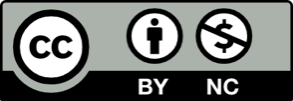 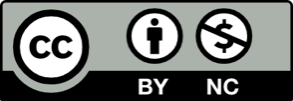 